S1 Fig.A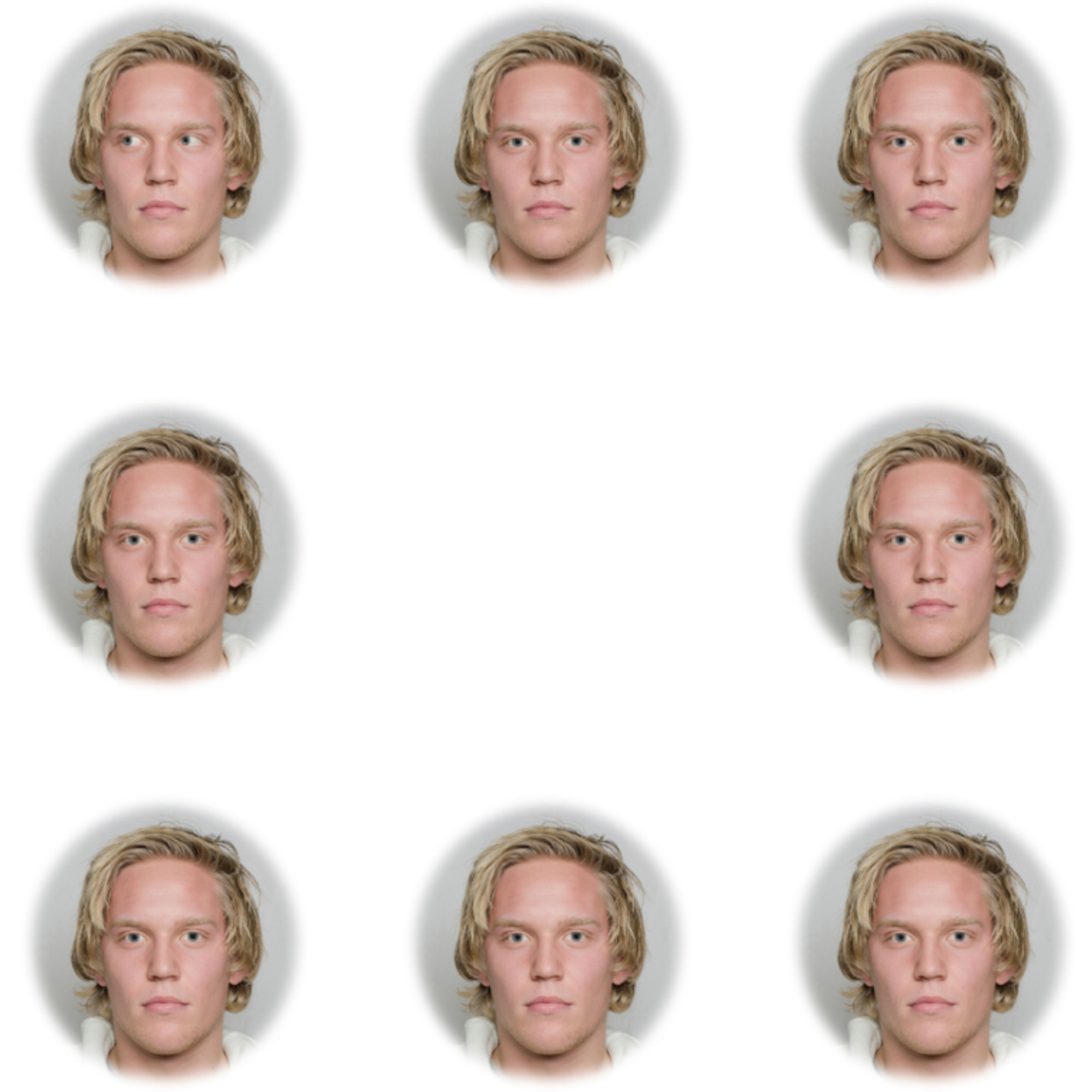 B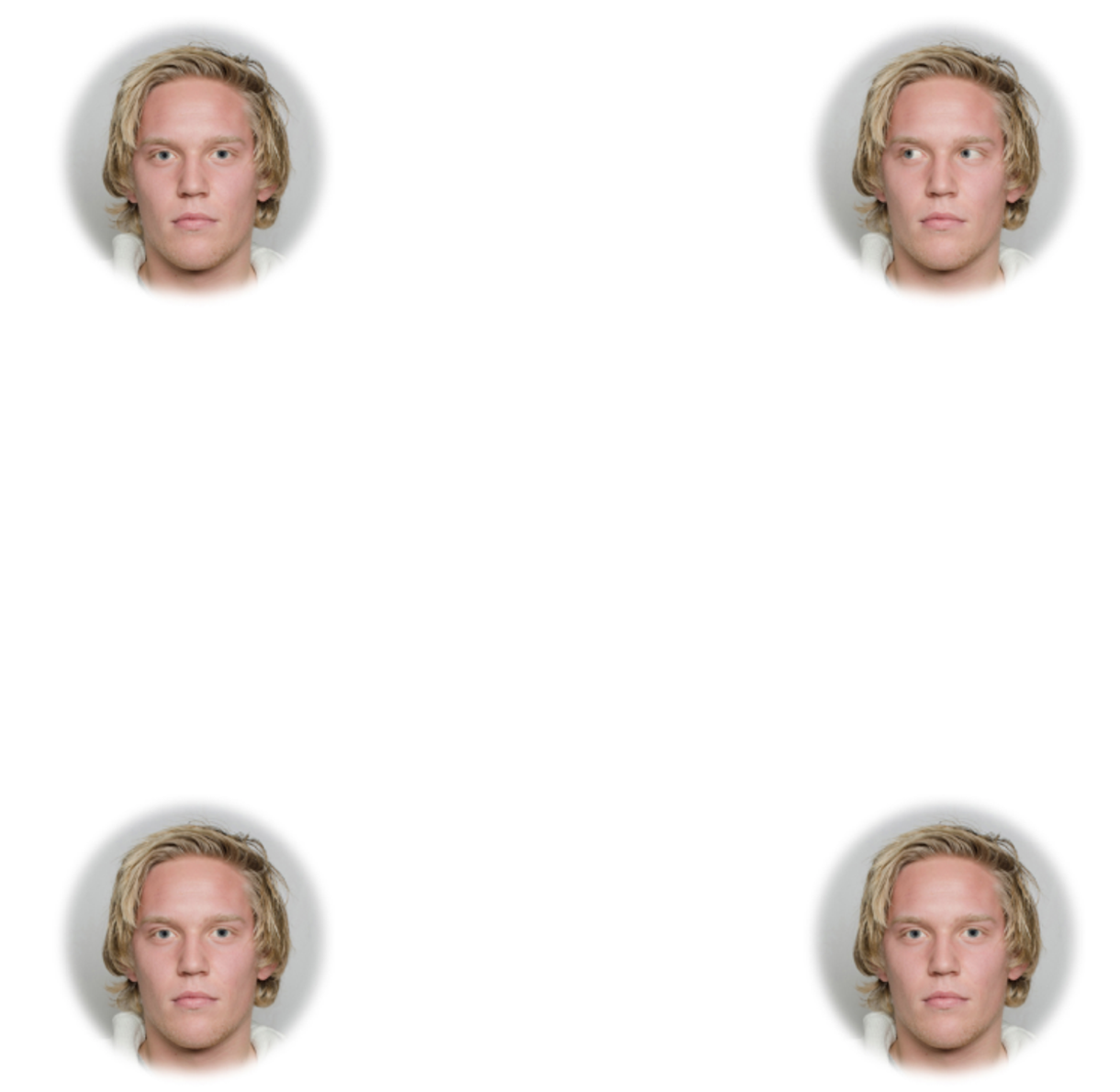 